CALL FOR PERFORMERSBe a part of the fun at this year’s…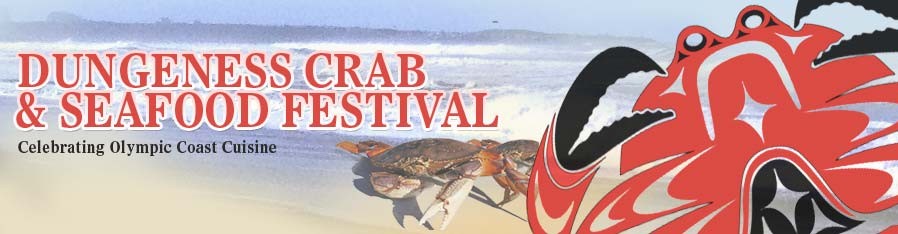 Dates: 	October 6 – 8, 2017Place: 	Port Angeles, WashingtonWanted: 	Performers playing any/all musical stylesYou are invited to apply to be a part of the 16th Annual Dungeness Crab & Seafood Festival!Along with a wide variety of other activities, there will be a succession of musical performers playing on TWO STAGES (new this year!): one in the main tent (for bands) and one in the vendors/Crab Derby area on the Port Angeles City Pier (for acoustic soloists/duos/trios).  Musical performances will go on throughout all three days of the Festival, starting on Friday, October 6th at 12 noon and continuing through Sunday, October 8th at 5:00pm.  If you are interested in performing a 45-minute to 2-hour set during the Festival on EITHER or BOTH stages, please and send an e-mail to Music@Crabfestival.org containing:your contact information (e-mail and telephone number)the name of the performer(s)/bandthe genre/style of music you playan indication of which stage(s) you’re interested in playingthe number of performers (limit of 3 performers on the Pier stage [no drum-kits])the date(s) and time(s) you are availablethe preferred length of your set (minimum and maximum duration)a brief performer(s)/band biography (general background, festivals played, etc.)photo(s) of the performer(s)/band (.jpeg format)links to your website andcopies of (or links to) your recordings.ALL E-MAILS EXPRESSING INTEREST MUST CONTAIN ALL OF THESE ITEMS AND MUST BE RECEIVED BY JUNE 15th, 2017; INCOMPLETE APPLICATIONS WILL NOT BE CONSIDERED.  SELECTIONS WILL BE MADE BY MID-AUGUST, 2017.If you have any questions or need additional information, please contact Music@Crabfestival.org.